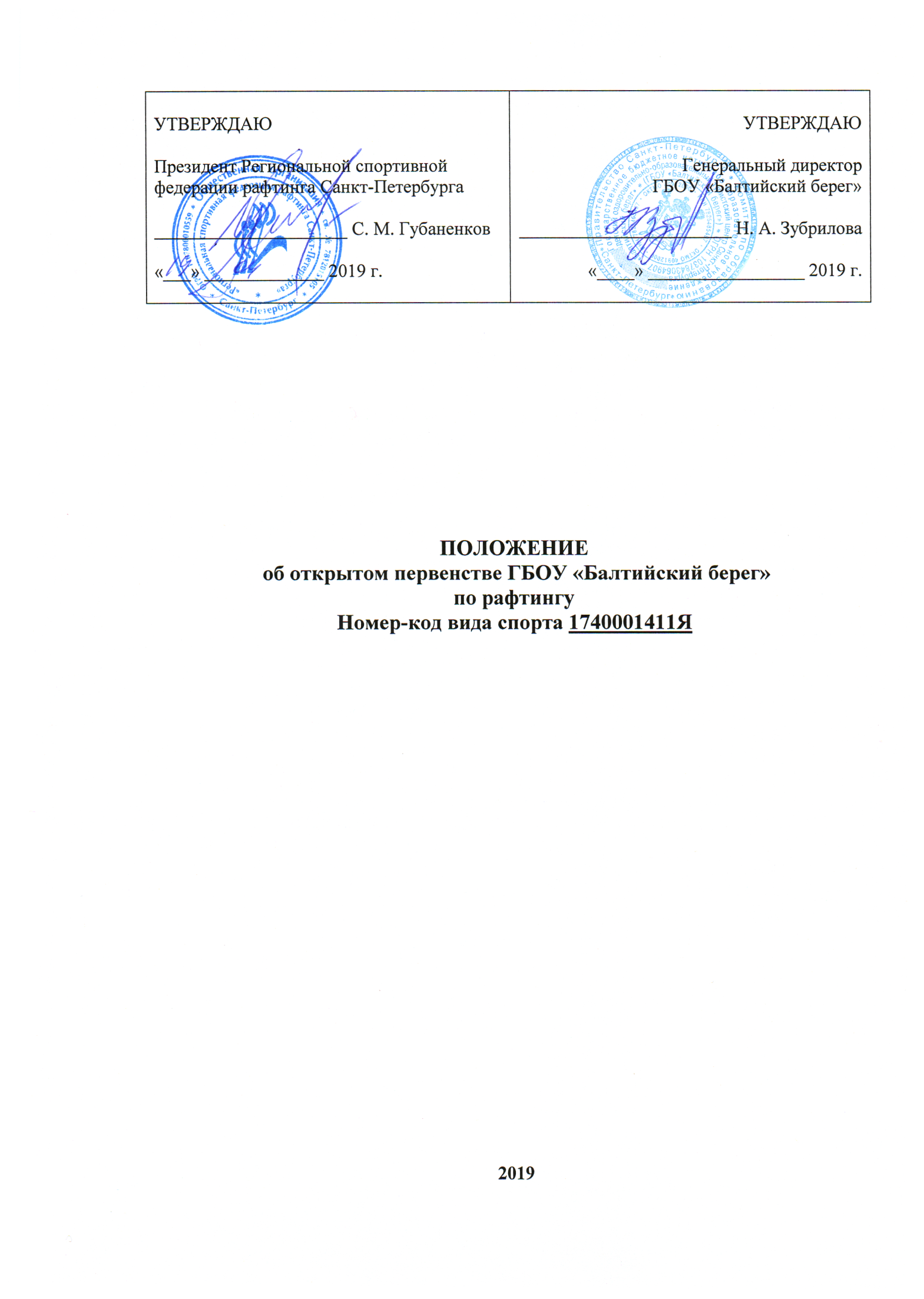 ОБЩИЕ ПОЛОЖЕНИЯСоревнования проводятся в соответствии с Календарным планом официальных физкультурных мероприятий и спортивных мероприятий Региональной спортивной федерации рафтинга Санкт-Петербурга и планом работы государственного бюджетного нетипового образовательного учреждения Детский оздоровительно-образовательный туристский центр Санкт-Петербурга «Балтийский берег» по правилам, утвержденным приказом Министерства спорта Российской Федерации от 23 мая 2018 г. № 478. Целью соревнований по рафтингу является популяризация рафтинга, повышение спортивного мастерства участников соревнований.МЕСТО И СРОКИ ПРОВЕДЕНИЯСоревнования проводятся в Ленинградской области, ж/д станция Орехово, озеро ФигурноеСроки проведения: 18 – 19 мая 2019 года.ОРГАНИЗАТОРЫ МЕРОПРИЯТИЯОО «Региональная спортивная федерация рафтинга Санкт-Петербурга».ГБОУ «Балтийский берег», Станция юных туристов.Непосредственное проведение соревнований возлагается на главную судейскую коллегию. ТРЕБОВАНИЯ К УЧАСТНИКАМ И УСЛОВИЯ ИХ ДОПУСКАК участию в соревнованиях допускаются делегации – сборные команды административных районов, туристских клубов, учебных заведений, муниципальных образований Санкт-Петербурга и других регионов Российской Федерации.В состав делегации входят: 7 участников, тренер и судья от команды.Состав экипажа 6 человекСоревнования проводятся в возрастной группе Юниоры/юниорки (до 20 лет).Экипажи судов могут быть мужскими (М), женскими (Ж). Смешанные экипажи выступают в зачете с мужскими.Участники соревнований должны иметь необходимое личное снаряжение: спасательные жилеты.Организаторы предоставляют командам-участницам рафты и весла на безвозмездной основе.Требования к судам и снаряжению – раздел II Правил. ПРОГРАММА СОРЕВНОВАНИЙ18 мая11.00 – 18.00: – регистрация команд, выдача номеров.12.00 – 19.00 – квалификация, слалом 19 мая10.00 – 10:45 – регистрация команд, выдача номеров.11.00 – 16.00 – квалификация, слалом, параллельный спринтКоманды имеют возможность принимать участие в соревнованиях как 18 мая, так и 19 мая. График выступления команд оговаривается представителями команд и ГСК заблаговременно (в процессе подачи предварительных заявок).Порядок старта в соответствии со стартовым протоколом.Соревнования проводятся без полевых ночлегов команд-участниц. Команды должны иметь бутилированную питьевую воду на время проведения соревнований. УСЛОВИЯ ПОДВЕДЕНИЯ ИТОГОВИтоги подводятся отдельно для мужских и женских экипажей в дисциплинах параллельный спринт, слалом. В случае недостаточного для зачета количества женских экипажей, они могут быть объединены с мужскими экипажами. Результаты смешанных экипажей учитываются в протоколах соревнований по группе мужских экипажей.Победитель соревнований определяется отдельно по двум дисциплинам в соответствии с Правилами. Итоговые протоколы размещаются на сайте www.raftspb.ru  до 24 мая. НАГРАЖДЕНИЕПобедители и призёры соревнований в дисциплинах параллельный спринт и слалом награждаются дипломами.УСЛОВИЯ ФИНАНСИРОВАНИЯРасходы по организации и проведению соревнований за счет средств организаторов соревнований.Расходы, связанные с проездом команды до места соревнований, питанием, прокатом личного снаряжения, несут направляющие организации или сами участники.ОБЕСПЕЧЕНИЕ БЕЗОПАСНОСТИ УЧАСТНИКОВ И ЗРИТЕЛЕЙСпортивное мероприятие проводится на судах, отвечающих требованиям   пункта 10.11. Требования к судам  Правил вида спорта «рафтинг», утвержденных приказом Министерства спорта Российской Федерации от 23 мая 2018 г. № 478. Команда должна иметь снаряжение для прохождения дистанций, соответствующее требованиям безопасности и удовлетворяющее условиям соревнований. Обеспечение безопасности соревнований осуществляется в соответствии с пунктом 10.12. Обеспечение безопасности участников и зрителей соревнований Правил.Все участники соревнований должны уметь плавать, на тренировках и во время проведения соревнований должны быть в спасжилетах и находиться под наблюдением тренера команды. Представители направляющих организаций и члены команд несут персональную ответственность за выполнение правил техники безопасности участников и соблюдение дисциплины на месте проведения соревнований.На месте проведения соревнований будет находиться врач.СТРАХОВАНИЕ УЧАСТНИКОВУчастие в соревнованиях осуществляется только при наличии договора страхования жизни и здоровья от несчастных случаев. Договор предоставляется в мандатную комиссию, на каждого участника спортивных соревнований.ПОДАЧА ЗАЯВОК НА УЧАСТИЕПорядок и сроки подачи предварительных заявок:Для подачи предварительной заявки необходимо заполнить форму-заявку (Приложение 1) и отправить ее по электронному адресу: tyapl@yandex.ru  (пометка «Рафтинг») или по факсу 712-32-23 до 16 мая 2019 года.Мандатная комиссия проводится 18 мая с 11:00 до 18:00 и 19 мая с 10:00 до 11:00 на месте проведения соревнований. Команды-участницы представляют в мандатную комиссию соревнований:Заявки (Приложение 1);медицинский допуск;страховые полисы на период проведения мероприятия (рекомендуемая сумма страховки – не менее 100 000 рублей).оригиналы или ксерокопии документов, подтверждающих возраст участников;Совещания представителей, жеребьевка команд:Совещания представителей команд состоится 18 мая в 13.00 и 19 мая в 10:30 на месте проведения соревнований. Телефон для справок – 8-921-654-70-91 (Штутина Мария Владимировна). Приложение 1 ЗАЯВКАна участие в открытом Первенстве ГБОУ «Балтийский берег»по рафтингу среди юниоров до 20 лет(этап Кубка Санкт-Петербурга по рафтингу)Просим допустить к участию в соревнованиях команду _____________________________(название команды)	в следующем составе:Всего допущено к соревнованиям ________ человек. Не допущено к соревнованиям                  человек, в том числе  _______________________________________________________________М.П.                                 Врач                        /			/Печать медицинского учреждения                  подпись врача               расшифровка подписи врача «С правилами техники безопасности знаком» ____________________/ ___________________/                                                                                                                                           подпись представителя                                        расшифровка подписиТренер – представитель команды _____________________________________________________ФИО полностью, домашний адрес, телефон, e-mailСудья от команды ________________________________________________________________ФИО полностью, домашний адрес, телефон, e-mailКапитан команды _______________________________________________________________ФИО полностью, домашний адрес, телефон, e-mailРуководитель _________________	                                  __	/________________/М.П.               название  командирующей организации                                                     подпись                     расшифровка подписиЖеребьевка принудительная по мере прохождения регистрации.Возрастная группа_______Экипаж______________В главную судейскую коллегию 	______________________	                               название соревнованийот 	название командирующей организации, адрес, телефон, e-mail, http№ п/пФамилия Имя отчество
участникадата и Год
рожденияМедицинский
допускслово “допущен”
подпись и печать врачанапротив каждого участникаРосписьучастников в знании правил техники безопасности и умении плавать№ страхового полиса№ страхового полиса1.2.3.4.5.6.                    Запасные участники                    Запасные участники                    Запасные участники                    Запасные участники                    Запасные участники                    Запасные участники7.